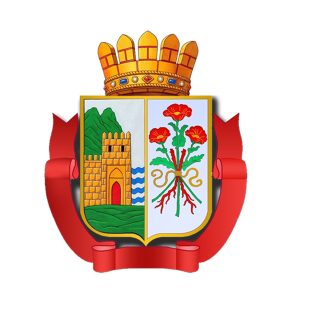 РЕСПУБЛИКА ДАГЕСТАНСОБРАНИЕ ДЕПУТАТОВ ГОРОДСКОГО ОКРУГА«город ДЕРБЕНТ»декабря 2017 год                                                                                                                             №      РЕШЕНИЕ О бюджете городского округа «город Дербент» на 2018 год и на плановый период 2019-2020 годовВ соответствии со статьей 9 Бюджетного кодекса РФ, статьей 35 Федерального закона от 06.10.2003г №131-ФЗ «Об общих принципах организаций местного самоуправления в Российской Федерации», Уставом муниципального образования «город Дербент» и Положением о бюджетном процессе в городском округе «город Дербент», Собрание депутатов городского округа «город Дербент» Решило:	1. Утвердить прогнозируемый общий объем доходов городского бюджета на 2018 год в сумме 1 354 509 535,00 рублей, в том числе объем межбюджетных трансфертов, получаемых из республиканского бюджета в сумме  948 304 335,00 рублей согласно приложению №2:	1.1 общий объем расходов бюджета городского округа «город Дербент» в сумме 1 354 509 535,00 рублей;	1.2 верхний предел муниципального долга городского округа «город Дербент» на 1 января 2017 года в сумме 102 709 283,00 рублей согласно приложению №6.	2.Утвердить источники внутреннего финансирования дефицита  бюджета городского округа  «город Дербент» на 2017 год согласно приложению №1, и на плановый период 2019-2020 годы согласно приложению №7.	3. Утвердить прогнозируемый общий объем доходов бюджета городского округа «город Дербент» на 2019 год в сумме 1 281 157 862,00 рублей, в том числе объем межбюджетных трансфертов, получаемых из республиканского бюджета в сумме 874 952 662.00 рублей, и на 2020 год в сумме 1 280 069 136,00 рублей, в том числе объем межбюджетных трансфертов из республиканского  бюджета Республики Дагестан в сумме 873 863 936,00 рублей согласно приложению №8:	3.1 общий объем расходов городского бюджета городского округа «город Дербент» на 2019 год в сумме 1 281 157 862,00  рублей и на 2020 год в  сумме 1 280 069 136,00 рублей;	3.2 верхний предел муниципального долга городского округа «город Дербент»  на 1 января 2020 года в сумме 22 599 209,00 рублей и на 1 января 2021 года  в сумме 22 591 568,00  рублей согласно приложению №11.	4.Установить норматив зачисления налога на доходы физических лиц в бюджет городского округов в размере 16 процентов (15 процентов основной норматив, 1 процент дополнительный).	5. Доходы от уплаты 2018 году акцизов на автомобильный и прямогонный бензин, дизельное топливо, моторные масло для дизельных и (или) карбюраторных (инжекторных) двигателей, зачисляемые в республиканский бюджет Республики Дагестан через уполномоченный территориальный орган Федерального казначейства направляются в размере 10 процентов на создание муниципальных дорожных фондов.	6. Установить, что задолженность и перерасчеты в городской бюджет по отмененным местным налогам, сборам и иным обязательным платежам подлежат зачислению в полном объеме в  городской бюджет.	7.Закрепить источники доходов бюджета городского округа «город Дербент»  за главными администраторами доходов бюджета – органами местного самоуправления городского округа «город Дербент», осуществляющими контроль за правильностью исчисления, полнотой и своевременностью уплаты, начисление, учет, взыскание и принятие решений о возврате (зачете) излишне уплаченных (взысканных) платежей в бюджет, пеней и штрафов по ним.    Утвердить перечень кодов администраторов доходов и коды, поступающих межбюджетных трансфертов в бюджет городского округа «город Дербент»  согласно приложению №3.	8.Утвердить ведомственную структуру расходов городского бюджета городского округа «город Дербент»:	8.1 на 2018 год согласно приложению №4;	8.2 на плановый период 2019 и 2020 годов согласно приложению №9.	9.Утвердить распределение бюджетных ассигнований по разделам и подразделам, целевым статьям и видам расходов классификации расходов бюджета городского округа «город Дербент»:	9.1  на 2018 год согласно приложению №5;	9.2  на плановый период 2019 и 2020 годов согласно приложению №10.10. Приоритетными расходами бюджета городского округа «город Дербент» являются расходы, направленные на: - оплату труда и начисления на выплаты по оплате труда; - социальное обеспечение населения; - оплату коммунальных услуг и услуг связи; - приобретение продуктов питания и услуг по организации питания для муниципальных учреждений городского округа «город Дербент» ;- обслуживание и погашение муниципального долгагородского округа «город Дербент»;- субсидии муниципальным бюджетным учреждениями муниципальным автономным учреждениям городского округа «город Дербент» на выполнение муниципального задания;- уплату налогов и сборов.	11. Администрация  городского округа «город Дербент» не вправе принимать решения, приводящие к увеличению в 2018 году численности муниципальных служащих городского округа «город Дербент», работников казенных учреждений городского округа «город Дербент» и работников муниципальных бюджетных учреждений городского округа «город Дербент», являющихся получателями бюджетных средств.	12. Установить, что бюджетные ассигнования, предусмотренные в соответствии с пунктом  1 настоящего решения  по разделу «Социальная политика» направляются:- на выплату единовременного пособия при всех формах устройства детей, лишенных родительского попечения, в семью, социальное обеспечение детей в семьях опекунов (попечителей), приемных семьях;- на компенсацию платы за присмотр и уход за детьми в муниципальных образовательных организациях городского округа «город Дербент», реализующих основную образовательную программу дошкольного образования.По разделу «Образование» направляются:	- на обеспечение питанием дошкольных образовательных учреждений по норме 47,53 рублей на 1 ребенка в день;	- на обеспечение питанием учащихся школ- интернатов по норме 133,30 рублей на 1 учащегося в день;- на частичное обеспечение питания учащихся школ-интернатов по норме 99,00 рублей на одного учащегося в день.	13. Установить в соответствии с пунктом 3 статьи 217 Бюджетного кодекса Российской Федерации следующие основания для внесения в 2018 году изменений в показатели сводной бюджетной росписи бюджета городского округа   «город Дербент», связанные с особенностями исполнения  бюджета городского округа   «город Дербент» и (или) перераспределения бюджетных ассигнований между главными распорядителями средств  бюджета  городского округа  «город Дербент»:	13.1  передача  органам местного самоуправления городского округа «город Дербент» отдельных государственных полномочий;	13.2  в случае образования в ходе исполнения городского бюджета на 2018 год экономии по отдельным разделам, подразделам, целевым статьям, видам расходов и статям экономической классификации расходов бюджетов Российской Федерации;	13.3 Предписания Министерства финансов Республики Дагестан, Счетной палаты Республики Дагестан, Контрольно – счетной палаты  городского округа «город Дербент» и в соответствии с федеральным законодательством Управления Федеральной службы финансово - бюджетного надзора по Республике Дагестан – на сумму, израсходованную получателями бюджетных средств незаконно или не по целевому назначению;	13.4 другие основания, предусмотренные с соответствии с действующим законодательством.	14.Настоящее  Решение вступает в силу с 1 января 2018 года.Приложение №1к Решению Собрания депутатов
 городского округа «город Дербент» от декабря 2017 года №«О бюджете городского округа «город Дербент» на 2018 год и на плановый период 2019-2020 годов»Источники финансирования дефицита бюджета погородскому округу «город Дербент» на 2018 год	Приложение №2к Решению Собрания депутатов
 городского округа «город Дербент» от декабря 2017 года №«О бюджете городского округа «город Дербент» на 2018 год и на плановый период 2019-2020 годов»Приложение №3к Решению Собрания депутатов
 городского округа «город Дербент» от декабря 2017 года №«О бюджете городского округа «город Дербент» на 2018 год и на плановый период 2019-2020 годов»ПЕРЕЧЕНЬадминистраторов доходов бюджета городского округа «город Дербент»Приложение №4к Решению Собрания депутатов
 городского округа «город Дербент» от декабря 2017 года №«О бюджете городского округа «город Дербент» на 2018 год и на плановый период 2019-2020 годов»Приложение №6к Решению Собрания депутатов
 городского округа «город Дербент» от декабря 2017 года №«О бюджете городского округа «город Дербент» на 2018 год и на плановый период 2019-2020 годов»ПереченьМуниципальных гарантий и объемы обязательств бюджета городского округа «город Дербент» перед Республиканским бюджетом Республики Дагестан по бюджетному кредитуПриложение №7к Решению Собрания депутатов
 городского округа «город Дербент» от декабря 2017 года №«О бюджете городского округа «город Дербент» на 2018 год и на плановый период 2019-2020 годов»Источники финансирования дефицита бюджета погородскому округу «город Дербент» на плановый период 2019-2020 годовПриложение №11к Решению Собрания депутатов
 городского округа «город Дербент» от декабря 2017 года №«О бюджете городского округа «город Дербент» на 2018 год и на плановый период 2019-2020 годов»ПереченьМуниципальных гарантий и объемы обязательств бюджета городского округа «город Дербент» перед Республиканским бюджетом Республики Дагестан по бюджетному кредитуПредседатель Собрания депутатовгородского округа «город Дербент»         			М.РагимовВнесено:Глава администрации                  					    М.БаглиевНаименование показателяКод источника финансирования2018 годСуммаИсточники финансирования дефицита бюджета – всего:0,00Бюджетные кредиты от других бюджетов бюджетной системы Российской Федерации000 01 030000000000000   0,00Бюджетные кредиты от других бюджетов бюджетной системы Российской Федерации в валюте Российской Федерации000 01 0301000000000000,00Погашение бюджетных кредитов, полученных от других бюджетов бюджетной системы Российской Федерации в валюте Российской Федерации000 01 0301000000008000,00Погашение бюджетами городских округов кредитов от других бюджетов бюджетной системы Российской Федерации в валюте Российской Федерации000 01 0301000400008100,00Изменение остатков средств на счетах по учету средств городского бюджета000 01 0500000000000000,00Увеличение остатков средств городского бюджета, всего000 01 050000000000500- 1 354 509 535,00Увеличение прочих остатков средств городского бюджета000 01 050200000000500- 1 354 509 535,00Увеличение прочих остатков денежных средств городского бюджета000 01 050201000000510- 1 354 509 535,00Увеличение прочих остатков денежных средств городского бюджета 000 01 050201040000510- 1 354 509 535,00Уменьшение остатков средств городского бюджета,всего000 01 0500000000006001 354 509 535,00Уменьшение прочих остатков средств бюджета000 01 0502000000006001 354 509 535,00Уменьшение прочих остатков средств бюджета 000 01 0502010000006101 354 509 535,00Уменьшение прочих остатков денежных средств городского бюджета000 01 0502010400006101 354 509 535,00Прогноз доходов бюджета городского округа "город Дербент" на 2018 годПрогноз доходов бюджета городского округа "город Дербент" на 2018 годПрогноз доходов бюджета городского округа "город Дербент" на 2018 годПрогноз доходов бюджета городского округа "город Дербент" на 2018 годПрогноз доходов бюджета городского округа "город Дербент" на 2018 годПрогноз доходов бюджета городского округа "город Дербент" на 2018 годПрогноз доходов бюджета городского округа "город Дербент" на 2018 годПрогноз доходов бюджета городского округа "город Дербент" на 2018 годПрогноз доходов бюджета городского округа "город Дербент" на 2018 годПрогноз доходов бюджета городского округа "город Дербент" на 2018 годКод  бюджетной классификацииКод  бюджетной классификацииКод  бюджетной классификацииНаименование 
доходовНаименование 
доходовНаименование 
доходовНаименование 
доходовСуммаСуммаНалоговые доходыНалоговые доходыНалоговые доходыНалоговые доходы307 705 200,00307 705 200,00в том числе:в том числе:в том числе:в том числе:000 101 02010 01 0000 110000 101 02010 01 0000 110000 101 02010 01 0000 110Налог на доходы физических лицНалог на доходы физических лицНалог на доходы физических лицНалог на доходы физических лиц120 000 000,00120 000 000,00000 103 02250 01 0000 110000 103 02250 01 0000 110000 103 02250 01 0000 110Акцизы на ГСМАкцизы на ГСМАкцизы на ГСМАкцизы на ГСМ3 110 200,003 110 200,00000 105 01011 01 0000 110000 105 01011 01 0000 110000 105 01011 01 0000 110УСНУСНУСНУСН77 000 000,0077 000 000,00000 105 02010 02 0000 110000 105 02010 02 0000 110000 105 02010 02 0000 110Единый налог на вмененный доходЕдиный налог на вмененный доходЕдиный налог на вмененный доходЕдиный налог на вмененный доход28 615 000,0028 615 000,00000 105 03010 01 0000 110000 105 03010 01 0000 110000 105 03010 01 0000 110ЕСНЕСНЕСНЕСН80 000,0080 000,00000 105 04010 02 0000 110000 105 04010 02 0000 110000 105 04010 02 0000 110ПатентПатентПатентПатент000 106 01020 04 0000 110000 106 01020 04 0000 110000 106 01020 04 0000 110Налог на имущество физических лицНалог на имущество физических лицНалог на имущество физических лицНалог на имущество физических лиц5 900 000,005 900 000,00000 106 06032 04 0000 110000 106 06032 04 0000 110000 106 06032 04 0000 110Земельный налогЗемельный налогЗемельный налогЗемельный налог70 000 000,0070 000 000,00000 108 03010 01 0000 000000 108 03010 01 0000 000000 108 03010 01 0000 000Государственная пошлинаГосударственная пошлинаГосударственная пошлинаГосударственная пошлина3 000 000,003 000 000,00Неналоговые доходы Неналоговые доходы Неналоговые доходы Неналоговые доходы 98 500 000,0098 500 000,00в том числе:в том числе:в том числе:в том числе:98 500 000,0098 500 000,00165 111 05024 04 0000120 165 111 05024 04 0000120 165 111 05024 04 0000120 Доходы получаемые в виде арендной платы за земельные участки.Доходы получаемые в виде арендной платы за земельные участки.Доходы получаемые в виде арендной платы за земельные участки.Доходы получаемые в виде арендной платы за земельные участки.17 000 000,0017 000 000,00992 113 01994 04 0000 130992 113 01994 04 0000 130992 113 01994 04 0000 130Доходы от оказания платных услуг  и компенсации затрат  государстваДоходы от оказания платных услуг  и компенсации затрат  государстваДоходы от оказания платных услуг  и компенсации затрат  государстваДоходы от оказания платных услуг  и компенсации затрат  государства60 000 000,0060 000 000,00165 111 05034 04 0000120165 111 05034 04 0000120165 111 05034 04 0000120Доходы от сдач в аренду имущества находящегося в оперативном управлении городских округовДоходы от сдач в аренду имущества находящегося в оперативном управлении городских округовДоходы от сдач в аренду имущества находящегося в оперативном управлении городских округовДоходы от сдач в аренду имущества находящегося в оперативном управлении городских округов500 000,00500 000,00165 114 06024 04 0000 430165 114 06024 04 0000 430165 114 06024 04 0000 430Доходы от продажи земельных участковДоходы от продажи земельных участковДоходы от продажи земельных участковДоходы от продажи земельных участков10 000 000,0010 000 000,00992 116 90040 04 0000 120992 116 90040 04 0000 120992 116 90040 04 0000 120Штрафы санкции, возмещение ущербаШтрафы санкции, возмещение ущербаШтрафы санкции, возмещение ущербаШтрафы санкции, возмещение ущерба11 000 000,0011 000 000,00Итого налоговые и неналоговые доходыИтого налоговые и неналоговые доходыИтого налоговые и неналоговые доходыИтого налоговые и неналоговые доходы406 205 200,00406 205 200,00992 202 01000 00 0000 151992 202 01000 00 0000 151992 202 01000 00 0000 151ДотацииДотацииДотацииДотации75 786 000,0075 786 000,00992 202 02000 00 0000 151992 202 02000 00 0000 151992 202 02000 00 0000 151СубсидииСубсидииСубсидииСубсидии26 818 000,0026 818 000,00992 202 03000 00 0000 151992 202 03000 00 0000 151992 202 03000 00 0000 151СубвенцияСубвенцияСубвенцияСубвенция845 700 335,00845 700 335,00Итого межбюджетные трансфертыИтого межбюджетные трансфертыИтого межбюджетные трансфертыИтого межбюджетные трансферты948 304 335,00948 304 335,00Итого  доходовИтого  доходовИтого  доходовИтого  доходов1 354 509 535,001 354 509 535,00Код бюджетной классификации РФКод бюджетной классификации РФНаименование главного распорядителя доходовКод администратора доходовДоходов бюджета городского округаФинансовое управление муниципального образования городского округа "город Дербент"9922 02 15001 04 0000 151Дотации бюджетам городских округов на выравнивание бюджетной обеспеченности9922 02 20051 04 0000 151Субсидии бюджетам городских округов на реализацию федеральных целевых программ9922 02 20077 04 0000 151Субсидии бюджетам городских округов на софинансирование капитальных вложений в объекты муниципальной собственности9922 02 20079 04 0000 151Субсидии бюджетам городских округов на переселение граждан из жилищного фонда, признанного непригодным для проживания, и (или) жилищного фонда с высоким уровнем износа (более 70 процентов)9922 02 20298 04 0000 151Субсидии бюджетам городских округов на обеспечение мероприятий по капитальному ремонту многоквартирных домов за счет средств, поступивших от государственной корпорации - Фонда содействия реформированию жилищно-коммунального хозяйства9922 02 20299 04 0000 151Субсидии бюджетам городских округов на обеспечение мероприятий по переселению граждан из аварийного жилищного фонда за счет средств, поступивших от государственной корпорации - Фонда содействия реформированию жилищно-коммунального хозяйства9922 02 25027 04 0000 151Субсидии бюджетам городских округов на реализацию мероприятий государственной программы Российской Федерации "Доступная среда" на 2011 - 2020 годы9922 02 25028 04 0000 151Субсидии бюджетам городских округов на поддержку региональных проектов в сфере информационных технологий9922 02 29998 04 0000 151Субсидия бюджетам городских округов на финансовое обеспечение отдельных полномочий9922 02 29999 04 0000 151Прочие субсидии бюджетам городских округов9922 02 30021 04 0000 151Субвенции бюджетам городских округов на ежемесячное денежное вознаграждение за классное руководство9922 02 30024 04 0000 151Субвенции бюджетам городских округов на выполнение передаваемых полномочий субъектов Российской Федерации9922 02 30027 04 0000 151Субвенции бюджетам городских округов на содержание ребенка в семье опекуна и приемной семье, а также вознаграждение, причитающееся приемному родителю9922 02 30029 04 0000 151Субвенции бюджетам городских округов на компенсацию части платы, взимаемой с родителей (законных представителей) за присмотр и уход за детьми, посещающими образовательные организации, реализующие образовательные программы дошкольного образования9922 02 35082 04 0000 151Субвенции бюджетам городских округов на предоставление жилых помещений детям-сиротам и детям, оставшимся без попечения родителей, лицам из их числа по договорам найма специализированных жилых помещений9922 02 35120 04 0000 151Субвенции бюджетам городских округов на осуществление полномочий по составлению (изменению) списков кандидатов в присяжные заседатели федеральных судов общей юрисдикции в Российской Федерации992202  03024 04 0000  51Субвенция по отлову и содержанию безнадзорных животных 9922 02 35250 04 0000 151Субвенции бюджетам городских округов на оплату жилищно-коммунальных услуг отдельным категориям граждан9922 02 35260 04 0000 151Субвенции бюджетам городских округов на выплату единовременного пособия при всех формах устройства детей, лишенных родительского попечения, в семью9922 02 35520 04 0000 151Субвенции бюджетам городских округов на реализацию мероприятий по содействию созданию в субъектах Российской Федерации новых мест в общеобразовательных организациях9922 02 45144 04 0000 151Межбюджетные трансферты, передаваемые бюджетам городских округов на комплектование книжных фондов библиотек муниципальных образований9922 02 45146 04 0000 151Межбюджетные трансферты, передаваемые бюджетам городских округов, на подключение общедоступных библиотек Российской Федерации к сети "Интернет" и развитие системы библиотечного дела с учетом задачи расширения информационных технологий и оцифровки9922 02 49999 04 0000 151Прочие межбюджетные трансферты, передаваемые бюджетам городских округов9922 08 04000 04 0000 180Перечисления из бюджетов городских округов (в бюджеты городских округов) для осуществления возврата (зачета) излишне уплаченных или излишне взысканных сумм налогов, сборов и иных платежей, а также сумм процентов за несвоевременное осуществление такого возврата и процентов, начисленных на излишне взысканные суммы9922 02 35930 04 0000 151Субвенции бюджетам городских округов на государственную регистрацию актов гражданского состояния9922 02 45160 04 0000 151Межбюджетные трансферты, передаваемые бюджетам городских округов для компенсации дополнительных расходов, возникших в результате решений, принятых органами власти другого уровня9922 07 04050 04 0000 180Прочие безвозмездные поступления в бюджеты городских округов9922 18 04010 04 0000 180Доходы бюджетов городских округов от возврата бюджетными учреждениями остатков субсидий прошлых лет9922 18 04020 04 0000 180Доходы бюджетов городских округов от возврата автономными учреждениями остатков субсидий прошлых лет9922 18 04030 04 0000 180Доходы бюджетов городских округов от возврата иными организациями остатков субсидий прошлых лет9922 19 25027 04 0000 151Возврат остатков субсидий на мероприятия государственной программы Российской Федерации "Доступная среда" на 2011 - 2020 годы из бюджетов городских округов9922 19 45146 04 0000 151Возврат остатков иных межбюджетных трансфертов на подключение общедоступных библиотек Российской Федерации к сети "Интернет" и развитие системы библиотечного дела с учетом задачи расширения информационных технологий и оцифровки из бюджетов городских округов9922 19 45160 04 0000 151Возврат остатков иных межбюджетных трансфертов, передаваемых для компенсации дополнительных расходов, возникших в результате решений, принятых органами власти другого уровня, из бюджетов городских округов9922 19 60010 04 0000 151Возврат прочих остатков субсидий, субвенций и иных межбюджетных трансфертов, имеющих целевое назначение, прошлых лет из бюджетов городских округов9921 11 07014 04 0000 120Доходы от перечисления части прибыли, остающейся после уплаты налогов и иных обязательных платежей муниципальных унитарных предприятий, созданных городскими округами9921 13 01994 04 0000 130Прочие доходы от оказания платных услуг (работ) получателями средств бюджетов городских округов9921 16 90040 04 0000 140Прочие поступления от денежных взысканий (штрафов) и иных сумм в возмещение ущерба, зачисляемые в бюджеты городских округов9921 17 01040 04 0000 180Невыясненные поступления, зачисляемые в бюджеты городских округов9922 02 25560 04 0000 151Субсидии бюджетам городских округов на поддержку обустройства мест массового отдыха населения9922 022 5555 04 0000 151Субсидии бюджетам городских округов на поддержку государственных программ субъектов Российской Федерации и муниципальных программ формирования современной городской среды9922 020 3024 04 0000 151Субвенция по отлову и содержанию безнадзорных животных9922 022 5519 04 0000 151Субсидии бюджетам городских округов на поддержку отрасли культуры9921 090 7012 04 0000 110Налог на рекламу, мобилизуемый на территориях городских округов165111 05012 04 0000 120МКУ «Управление земельных и имущественных отношений» – доходы, получаемые в виде арендной платы за земельные участки, государственная собственность на которые не разграничена и которые расположены в границах городских округов, а также средства от продажи права на заключение договоров аренды указанных земельных участков165111 05024 04 0000 120Доходы, получаемые в виде арендной платы, а также средства от продажи права на заключение договоров аренды за земли, находящиеся в собственности городских округов (за исключением земельных участков муниципальных бюджетных и  автономных учреждений)165111 05034 04 0000 120 Доходы от сдачи в аренду имущества, находящегося в оперативном управлении органов управления городских округов и созданных ими учреждений (за исключением имущества муниципальных бюджетных и  автономных учреждений)165114 02042 04 0000 410Доходы от реализации имущества, находящегося в оперативном управлении учреждений, находящихся в ведении органов управления городских округов (за исключением имущества муниципальных бюджетных и  автономных учреждений), в части реализации основных  средств по указанному имуществу 165114 02042 04 0000 440Доходы от реализации имущества, находящегося в оперативном управлении учреждений, находящихся в введении органов управления городских округов (за исключением имущества муниципальных  бюджетных и автономных учреждений), в части реализации материальных запасов по указанному имуществу 165114 06012 04 0000 430Доходы от продажи земельных участков, государственная собственность на которые не разграничена и которые расположены в границах городских округов165114 06024 04 0000 430Доходы от продажи земельных участков, находящихся в собственности городских округов (за исключением земельных участков муниципальных автономных учреждений) 165114 02043 04 0000 410Доходы от реализации иного имущества, находящегося в собственности городских округов (за исключением имущества  муниципальных бюджетных и  автономных учреждений, а также имущества муниципальных унитарных предприятий, в том числе казенных), в части реализации основных средств по указанному имуществу165114 02043 04 0000 440Доходы от реализации иного имущества, находящегося в собственности городских округов (за исключением имущества муниципальных бюджетных и  автономных учреждений, а также имущества муниципальных унитарных предприятий, в том числе казенных) в части реализации материальных запасов по указанному имуществу  Приложение №5к Решению Собрания депутатов
 городского округа «город Дербент» от декабря 2017 года №«О бюджете городского округа «город Дербент» на 2018 год и на плановый период 2019-2020 годов»»Распределение бюджетных ассигнований на 2018 годПриложение №5к Решению Собрания депутатов
 городского округа «город Дербент» от декабря 2017 года №«О бюджете городского округа «город Дербент» на 2018 год и на плановый период 2019-2020 годов»»Распределение бюджетных ассигнований на 2018 годПриложение №5к Решению Собрания депутатов
 городского округа «город Дербент» от декабря 2017 года №«О бюджете городского округа «город Дербент» на 2018 год и на плановый период 2019-2020 годов»»Распределение бюджетных ассигнований на 2018 годПриложение №5к Решению Собрания депутатов
 городского округа «город Дербент» от декабря 2017 года №«О бюджете городского округа «город Дербент» на 2018 год и на плановый период 2019-2020 годов»»Распределение бюджетных ассигнований на 2018 годПриложение №5к Решению Собрания депутатов
 городского округа «город Дербент» от декабря 2017 года №«О бюджете городского округа «город Дербент» на 2018 год и на плановый период 2019-2020 годов»»Распределение бюджетных ассигнований на 2018 годПриложение №5к Решению Собрания депутатов
 городского округа «город Дербент» от декабря 2017 года №«О бюджете городского округа «город Дербент» на 2018 год и на плановый период 2019-2020 годов»»Распределение бюджетных ассигнований на 2018 годПриложение №5к Решению Собрания депутатов
 городского округа «город Дербент» от декабря 2017 года №«О бюджете городского округа «город Дербент» на 2018 год и на плановый период 2019-2020 годов»»Распределение бюджетных ассигнований на 2018 годПриложение №5к Решению Собрания депутатов
 городского округа «город Дербент» от декабря 2017 года №«О бюджете городского округа «город Дербент» на 2018 год и на плановый период 2019-2020 годов»»Распределение бюджетных ассигнований на 2018 годПриложение №5к Решению Собрания депутатов
 городского округа «город Дербент» от декабря 2017 года №«О бюджете городского округа «город Дербент» на 2018 год и на плановый период 2019-2020 годов»»Распределение бюджетных ассигнований на 2018 годПриложение №5к Решению Собрания депутатов
 городского округа «город Дербент» от декабря 2017 года №«О бюджете городского округа «город Дербент» на 2018 год и на плановый период 2019-2020 годов»»Распределение бюджетных ассигнований на 2018 годпо разделам и подразделам, целевым статьям и видам расходовпо разделам и подразделам, целевым статьям и видам расходовпо разделам и подразделам, целевым статьям и видам расходовпо разделам и подразделам, целевым статьям и видам расходовпо разделам и подразделам, целевым статьям и видам расходовпо разделам и подразделам, целевым статьям и видам расходовпо разделам и подразделам, целевым статьям и видам расходовпо разделам и подразделам, целевым статьям и видам расходовпо разделам и подразделам, целевым статьям и видам расходовпо разделам и подразделам, целевым статьям и видам расходовНаименование разделов                                                                          и подразделовНаименование разделов                                                                          и подразделовНаименование разделов                                                                          и подразделовНаименование разделов                                                                          и подразделовНаименование разделов                                                                          и подразделовНаименование разделов                                                                          и подразделовРзПрРзПрСуммаСумма1111112233Всего расходовВсего расходовВсего расходовВсего расходовВсего расходовВсего расходов1 354 509 535,001 354 509 535,00Общегосударственные вопросыОбщегосударственные вопросыОбщегосударственные вопросыОбщегосударственные вопросыОбщегосударственные вопросыОбщегосударственные вопросы0100010080 566 100,0080 566 100,00Функционирование высшего должностного лица субъекта Российской Федерации и муниципального образованияФункционирование высшего должностного лица субъекта Российской Федерации и муниципального образованияФункционирование высшего должностного лица субъекта Российской Федерации и муниципального образованияФункционирование высшего должностного лица субъекта Российской Федерации и муниципального образованияФункционирование высшего должностного лица субъекта Российской Федерации и муниципального образованияФункционирование высшего должностного лица субъекта Российской Федерации и муниципального образования010201021 583 000,001 583 000,00Функционирование законодательных (представительных)  органов государственной власти и представительных органов муниципальных образований Функционирование законодательных (представительных)  органов государственной власти и представительных органов муниципальных образований Функционирование законодательных (представительных)  органов государственной власти и представительных органов муниципальных образований Функционирование законодательных (представительных)  органов государственной власти и представительных органов муниципальных образований Функционирование законодательных (представительных)  органов государственной власти и представительных органов муниципальных образований Функционирование законодательных (представительных)  органов государственной власти и представительных органов муниципальных образований 010301034 975 500,004 975 500,00Функционирование Правительства Российской Федерации, высших исполнительных органов государственной власти субъектов Российской Федерации, местных администраций Функционирование Правительства Российской Федерации, высших исполнительных органов государственной власти субъектов Российской Федерации, местных администраций Функционирование Правительства Российской Федерации, высших исполнительных органов государственной власти субъектов Российской Федерации, местных администраций Функционирование Правительства Российской Федерации, высших исполнительных органов государственной власти субъектов Российской Федерации, местных администраций Функционирование Правительства Российской Федерации, высших исполнительных органов государственной власти субъектов Российской Федерации, местных администраций Функционирование Правительства Российской Федерации, высших исполнительных органов государственной власти субъектов Российской Федерации, местных администраций 0104010433 326 500,0033 326 500,00Судебная системаСудебная системаСудебная системаСудебная системаСудебная системаСудебная система01050105157 800,00157 800,00Обеспечение деятельности финансовых, налоговых и таможенных органов и органов финансового                                       ( финансово-бюджетного) надзора Обеспечение деятельности финансовых, налоговых и таможенных органов и органов финансового                                       ( финансово-бюджетного) надзора Обеспечение деятельности финансовых, налоговых и таможенных органов и органов финансового                                       ( финансово-бюджетного) надзора Обеспечение деятельности финансовых, налоговых и таможенных органов и органов финансового                                       ( финансово-бюджетного) надзора Обеспечение деятельности финансовых, налоговых и таможенных органов и органов финансового                                       ( финансово-бюджетного) надзора Обеспечение деятельности финансовых, налоговых и таможенных органов и органов финансового                                       ( финансово-бюджетного) надзора 010601066 527 400,006 527 400,00Резервный фондРезервный фондРезервный фондРезервный фондРезервный фондРезервный фонд011101118 000,00008 000,0000Другие общегосударственные вопросыДругие общегосударственные вопросыДругие общегосударственные вопросыДругие общегосударственные вопросыДругие общегосударственные вопросыДругие общегосударственные вопросы0113011325 995 900,0025 995 900,00Национальная безопасность и правоохранительная деятельность Национальная безопасность и правоохранительная деятельность Национальная безопасность и правоохранительная деятельность Национальная безопасность и правоохранительная деятельность Национальная безопасность и правоохранительная деятельность Национальная безопасность и правоохранительная деятельность 0300030010 497 350,0010 497 350,00Органы юстицииОрганы юстицииОрганы юстицииОрганы юстицииОрганы юстицииОрганы юстиции030403042 538 800,002 538 800,00Защита населения и территории от чрезвычайных ситуаций природного и техногенного характера , гражданская оборонаЗащита населения и территории от чрезвычайных ситуаций природного и техногенного характера , гражданская оборонаЗащита населения и территории от чрезвычайных ситуаций природного и техногенного характера , гражданская оборонаЗащита населения и территории от чрезвычайных ситуаций природного и техногенного характера , гражданская оборонаЗащита населения и территории от чрезвычайных ситуаций природного и техногенного характера , гражданская оборонаЗащита населения и территории от чрезвычайных ситуаций природного и техногенного характера , гражданская оборона030903096 474 300,006 474 300,00Другие вопросы в области национальной безопасности и правоохранительной деятельностиДругие вопросы в области национальной безопасности и правоохранительной деятельностиДругие вопросы в области национальной безопасности и правоохранительной деятельностиДругие вопросы в области национальной безопасности и правоохранительной деятельностиДругие вопросы в области национальной безопасности и правоохранительной деятельностиДругие вопросы в области национальной безопасности и правоохранительной деятельности031403141 484 250,001 484 250,00Национальная экономикаНациональная экономикаНациональная экономикаНациональная экономикаНациональная экономикаНациональная экономика040004003 460 200,003 460 200,00Строительство и модернизация автом.дорогСтроительство и модернизация автом.дорогСтроительство и модернизация автом.дорогСтроительство и модернизация автом.дорогСтроительство и модернизация автом.дорогСтроительство и модернизация автом.дорог040904093 110 200,003 110 200,00Другие вопросы в области нац.политикиДругие вопросы в области нац.политикиДругие вопросы в области нац.политикиДругие вопросы в области нац.политикиДругие вопросы в области нац.политикиДругие вопросы в области нац.политики04120412350 000,00350 000,00Жилищно- коммунального хозяйство Жилищно- коммунального хозяйство Жилищно- коммунального хозяйство Жилищно- коммунального хозяйство Жилищно- коммунального хозяйство Жилищно- коммунального хозяйство 0500050091 222 050,0091 222 050,00БлагоустройствоБлагоустройствоБлагоустройствоБлагоустройствоБлагоустройствоБлагоустройство0503050374 713 450,0074 713 450,00Другие вопросы в области жилищно – коммунального  хозяйстваДругие вопросы в области жилищно – коммунального  хозяйстваДругие вопросы в области жилищно – коммунального  хозяйстваДругие вопросы в области жилищно – коммунального  хозяйстваДругие вопросы в области жилищно – коммунального  хозяйстваДругие вопросы в области жилищно – коммунального  хозяйства0505050516 508 600,0016 508 600,00Образование Образование Образование Образование Образование Образование 070007001 101 855 800,001 101 855 800,00Дошкольное образование Дошкольное образование Дошкольное образование Дошкольное образование Дошкольное образование Дошкольное образование 07010701372 853 280,00372 853 280,00Общее образование Общее образование Общее образование Общее образование Общее образование Общее образование 07020702646 991 900,00646 991 900,00Дополнительное образование детейДополнительное образование детейДополнительное образование детейДополнительное образование детейДополнительное образование детейДополнительное образование детей0703070367 131 420,0067 131 420,00Молодежная политика и оздоровление детей Молодежная политика и оздоровление детей Молодежная политика и оздоровление детей Молодежная политика и оздоровление детей Молодежная политика и оздоровление детей Молодежная политика и оздоровление детей 070707072 101 200,002 101 200,00Другие вопросы в области образования Другие вопросы в области образования Другие вопросы в области образования Другие вопросы в области образования Другие вопросы в области образования Другие вопросы в области образования 0709070912 778 000,0012 778 000,00Культура, кинематография, средства массовой информации Культура, кинематография, средства массовой информации Культура, кинематография, средства массовой информации Культура, кинематография, средства массовой информации Культура, кинематография, средства массовой информации Культура, кинематография, средства массовой информации 0800080010 860 400,0010 860 400,00КультураКультураКультураКультураКультураКультура080108018 677 700,008 677 700,00Другие вопросы в области культуры, кинематографии, средств массовой информации Другие вопросы в области культуры, кинематографии, средств массовой информации Другие вопросы в области культуры, кинематографии, средств массовой информации Другие вопросы в области культуры, кинематографии, средств массовой информации Другие вопросы в области культуры, кинематографии, средств массовой информации Другие вопросы в области культуры, кинематографии, средств массовой информации 080408042 182 700,002 182 700,00Социальная политика Социальная политика Социальная политика Социальная политика Социальная политика Социальная политика 1000100048 848 635,0048 848 635,00Доплата к пенсии мун.служ..Доплата к пенсии мун.служ..Доплата к пенсии мун.служ..Доплата к пенсии мун.служ..Доплата к пенсии мун.служ..Доплата к пенсии мун.служ..10011001150,0000150,0000Охрана семьи и детстваОхрана семьи и детстваОхрана семьи и детстваОхрана семьи и детстваОхрана семьи и детстваОхрана семьи и детства1004100442 856 635,0042 856 635,00Социальное обеспечение населения Социальное обеспечение населения Социальное обеспечение населения Социальное обеспечение населения Социальное обеспечение населения Социальное обеспечение населения 100610065 842 000,005 842 000,00Физическая культура и спортФизическая культура и спортФизическая культура и спортФизическая культура и спортФизическая культура и спортФизическая культура и спорт110011002 133 500,002 133 500,00Физическая культура Физическая культура Физическая культура Физическая культура Физическая культура Физическая культура 110111011 000 000,001 000 000,00Другие вопросы в области физической культуры и спортаДругие вопросы в области физической культуры и спортаДругие вопросы в области физической культуры и спортаДругие вопросы в области физической культуры и спортаДругие вопросы в области физической культуры и спортаДругие вопросы в области физической культуры и спорта110511051 133 500,001 133 500,00Средства массовой информацииСредства массовой информацииСредства массовой информацииСредства массовой информацииСредства массовой информацииСредства массовой информации120012004 968 300,004 968 300,00Периодическая печать и издательствоПериодическая печать и издательствоПериодическая печать и издательствоПериодическая печать и издательствоПериодическая печать и издательствоПериодическая печать и издательство120212024 968 300,004 968 300,00Обслуживание государственного  и муниципального долга Обслуживание государственного  и муниципального долга Обслуживание государственного  и муниципального долга Обслуживание государственного  и муниципального долга Обслуживание государственного  и муниципального долга Обслуживание государственного  и муниципального долга 1300130097 200,0097 200,00Обслуживание государственного  и муниципального долга Обслуживание государственного  и муниципального долга Обслуживание государственного  и муниципального долга Обслуживание государственного  и муниципального долга Обслуживание государственного  и муниципального долга Обслуживание государственного  и муниципального долга 1301130197 200,0097 200,00Получатель гарантий или бюджетного кредита Размер обязательствРазмер обязательствСроки исполнения обязательств перед городским бюджетомПолучатель гарантий или бюджетного кредита ВсегоОбъем обязательств на 2018 годСроки исполнения обязательств перед городским бюджетомПолучатель гарантий или бюджетного кредита Всего2018 годСроки исполнения обязательств перед городским бюджетомОАО "Дагагроснаб"2 980 955,00543 283,002024 годБюджетный кредит146 500 000,00 102 166 000,002018 годИТОГО 149 480 955,00102 709 283,00Наименование показателяНаименование показателяНаименование показателяКод источника финансирования2019 годСумма2019 годСумма2019 годСумма2020 годСуммаИсточники финансирования дефицита бюджета – всего:Источники финансирования дефицита бюджета – всего:Источники финансирования дефицита бюджета – всего:0,000,000,00-Бюджетные кредиты от других бюджетов бюджетной системы Российской ФедерацииБюджетные кредиты от других бюджетов бюджетной системы Российской ФедерацииБюджетные кредиты от других бюджетов бюджетной системы Российской Федерации000 01 0300000000000000,000,000,00-Бюджетные кредиты от других бюджетов бюджетной системы Российской Федерации в валюте Российской ФедерацииБюджетные кредиты от других бюджетов бюджетной системы Российской Федерации в валюте Российской ФедерацииБюджетные кредиты от других бюджетов бюджетной системы Российской Федерации в валюте Российской Федерации000 01 0301000000000000,000,000,00-Погашение бюджетных кредитов, полученных от других бюджетов бюджетной системы Российской Федерации в валюте Российской ФедерацииПогашение бюджетных кредитов, полученных от других бюджетов бюджетной системы Российской Федерации в валюте Российской ФедерацииПогашение бюджетных кредитов, полученных от других бюджетов бюджетной системы Российской Федерации в валюте Российской Федерации000 01 0301000000008000,000,000,00-Погашение бюджетами городских округов кредитов от других бюджетов бюджетной системы Российской Федерации в валюте Российской ФедерацииПогашение бюджетами городских округов кредитов от других бюджетов бюджетной системы Российской Федерации в валюте Российской ФедерацииПогашение бюджетами городских округов кредитов от других бюджетов бюджетной системы Российской Федерации в валюте Российской Федерации000 01 0301000400008100,000,000,00-Изменение остатков средств на счетах по учету средств городского бюджетаИзменение остатков средств на счетах по учету средств городского бюджетаИзменение остатков средств на счетах по учету средств городского бюджета000 01 0500000000000000,000,000,000,00Увеличение остатков средств городского бюджета, всегоУвеличение остатков средств городского бюджета, всегоУвеличение остатков средств городского бюджета, всего000 01 050000000000500- 1 281 157 862,00- 1 281 157 862,00- 1 281 157 862,00- 1 280 069 136,00Увеличение прочих остатков средств городского бюджетаУвеличение прочих остатков средств городского бюджетаУвеличение прочих остатков средств городского бюджета000 01 050200000000500- 1 281 157 862,00- 1 281 157 862,00- 1 281 157 862,00- 1 280 069 136,00Увеличение прочих остатков денежных средств городского бюджетаУвеличение прочих остатков денежных средств городского бюджетаУвеличение прочих остатков денежных средств городского бюджета000 01 050201000000510- 1 281 157 862,00- 1 281 157 862,00- 1 281 157 862,00- 1 280 069 136,00Увеличение прочих остатков денежных средств городского бюджета Увеличение прочих остатков денежных средств городского бюджета Увеличение прочих остатков денежных средств городского бюджета 000 01 050201040000510- 1 281 157 862,00- 1 281 157 862,00- 1 281 157 862,00- 1 280 069 136,00Уменьшение остатков средств городского бюджета, всегоУменьшение остатков средств городского бюджета, всегоУменьшение остатков средств городского бюджета, всего000 01 050000000000600 1 281 157 862,00 1 281 157 862,00 1 281 157 862,00 1 280 069 136,00Уменьшение прочих остатков средств бюджетаУменьшение прочих остатков средств бюджетаУменьшение прочих остатков средств бюджета000 01 050200000000600 1 281 157 862,00 1 281 157 862,00 1 281 157 862,00 1 280 069 136,00Уменьшение прочих остатков средств бюджета Уменьшение прочих остатков средств бюджета Уменьшение прочих остатков средств бюджета 000 01 050201000000610 1 281 157 862,00 1 281 157 862,00 1 281 157 862,00 1 280 069 136,00Уменьшение прочих остатков денежных средств городского бюджетаУменьшение прочих остатков денежных средств городского бюджетаУменьшение прочих остатков денежных средств городского бюджета000 01 050201040000610 1 281 157 862,00 1 281 157 862,00 1 281 157 862,00 1 280 069 136,00Приложение №8
к Решению Собрания депутатов
 городского округа «город Дербент» от декабря 2017 года №«О бюджете городского округа «город Дербент» на 2018 год и на плановый период 2019-2020 годов»Приложение №8
к Решению Собрания депутатов
 городского округа «город Дербент» от декабря 2017 года №«О бюджете городского округа «город Дербент» на 2018 год и на плановый период 2019-2020 годов»Приложение №8
к Решению Собрания депутатов
 городского округа «город Дербент» от декабря 2017 года №«О бюджете городского округа «город Дербент» на 2018 год и на плановый период 2019-2020 годов»Приложение №8
к Решению Собрания депутатов
 городского округа «город Дербент» от декабря 2017 года №«О бюджете городского округа «город Дербент» на 2018 год и на плановый период 2019-2020 годов»Приложение №8
к Решению Собрания депутатов
 городского округа «город Дербент» от декабря 2017 года №«О бюджете городского округа «город Дербент» на 2018 год и на плановый период 2019-2020 годов»Приложение №8
к Решению Собрания депутатов
 городского округа «город Дербент» от декабря 2017 года №«О бюджете городского округа «город Дербент» на 2018 год и на плановый период 2019-2020 годов»Приложение №8
к Решению Собрания депутатов
 городского округа «город Дербент» от декабря 2017 года №«О бюджете городского округа «город Дербент» на 2018 год и на плановый период 2019-2020 годов»Прогноз доходов бюджета городского округа "город Дербент" на плановый период 2019-2020 годов.Прогноз доходов бюджета городского округа "город Дербент" на плановый период 2019-2020 годов.Прогноз доходов бюджета городского округа "город Дербент" на плановый период 2019-2020 годов.Прогноз доходов бюджета городского округа "город Дербент" на плановый период 2019-2020 годов.Прогноз доходов бюджета городского округа "город Дербент" на плановый период 2019-2020 годов.Прогноз доходов бюджета городского округа "город Дербент" на плановый период 2019-2020 годов.Прогноз доходов бюджета городского округа "город Дербент" на плановый период 2019-2020 годов.Код  бюджетной классификацииНаименование 
доходовНаименование 
доходовНаименование 
доходов2019 год
Сумма2020 год
Сумма2020 год
СуммаНалоговые доходыНалоговые доходыНалоговые доходы307 705 200,00307 705 200,00307 705 200,00в том числе:в том числе:в том числе:000 101 02000 01 0000 110 Налог на доходы физических лиц Налог на доходы физических лиц Налог на доходы физических лиц120 000 000,00120 000 000,00120 000 000,00000 103 02160 01 0000 110Акцизы на ГСМАкцизы на ГСМАкцизы на ГСМ3 110 200,003 110 200,003 110 200,00000 105 01000 00 0000 110УСНУСНУСН77 000 000,0077 000 000,0077 000 000,00000 105 02000 02 0000 110Единый налог на вмененный доходЕдиный налог на вмененный доходЕдиный налог на вмененный доход28 615 000,0028 615 000,0028 615 000,00000 105 03010 01 0000 110ЕСНЕСНЕСН80 000,0080 000,0080 000,00000 106 01000 00 0000 110Налог на имущество физических лицНалог на имущество физических лицНалог на имущество физических лиц5 900 000,005 900 000,005 900 000,00000 106 06000 00 0000 110Земельный налогЗемельный налогЗемельный налог70 000 000,0070 000 000,0070 000 000,00000 108 00000 00 0000 000Государственная пошлинаГосударственная пошлинаГосударственная пошлина3 000 000,003 000 000,003 000 000,00Неналоговые доходы Неналоговые доходы Неналоговые доходы 98 500 000,0098 500 000,0098 500 000,00в том числе:в том числе:в том числе:98 500 000,0098 500 000,0098 500 000,00165 111 05024 04 0000120 - Доходы получаемые в виде арендной платы за земельные участки.- Доходы получаемые в виде арендной платы за земельные участки.- Доходы получаемые в виде арендной платы за земельные участки.17 000 000,0017 000 000,0017 000 000,00001 113 01994 04 0000 130Доходы от оказания платных услуг  и компенсации затрат  государстваДоходы от оказания платных услуг  и компенсации затрат  государстваДоходы от оказания платных услуг  и компенсации затрат  государства60 000 000,0060 000 000,0060 000 000,00165 111 05034 04 0000120-Доходы от сдач в аренду имущества находящегося в оперативном управлении городских округов-Доходы от сдач в аренду имущества находящегося в оперативном управлении городских округов-Доходы от сдач в аренду имущества находящегося в оперативном управлении городских округов500 000,00500 000,00500 000,00165 114 06024 04 0000 430Доходы от продажи земельных участковДоходы от продажи земельных участковДоходы от продажи земельных участков10 000 000,0010 000 000,0010 000 000,00001 116 00000 00 0000 120-Штрафы санкции, возмещение ущерба-Штрафы санкции, возмещение ущерба-Штрафы санкции, возмещение ущерба11 000 000,0011 000 000,0011 000 000,00Итого налоговые и неналоговые доходыИтого налоговые и неналоговые доходыИтого налоговые и неналоговые доходы406 205 200,00406 205 200,00406 205 200,00001 202 01000 00 0000 151ДотацииДотацииДотации20 976 000,0020 976 000,0020 976 000,00001 202 02000 00 0000 151СубсидииСубсидииСубсидии805 385 662,00806 726 936,00806 726 936,00001 202 03000 00 0000 151СубвенцияСубвенцияСубвенция874 952 662,00873 863 938.00873 863 938.00Итого  доходовИтого  доходовИтого  доходов1 281 157 862,001 280 069 136,001 280 069 136,00Приложение №9Приложение №9Приложение №9Приложение №9Приложение №9Приложение №9Приложение №9Приложение №9к Решению Собрания депутатов
 городского округа «город Дербент» от декабря 2017 года №«О бюджете городского округа «город Дербент» на 2018 год и на плановый период 2019-2020 годов»к Решению Собрания депутатов
 городского округа «город Дербент» от декабря 2017 года №«О бюджете городского округа «город Дербент» на 2018 год и на плановый период 2019-2020 годов»к Решению Собрания депутатов
 городского округа «город Дербент» от декабря 2017 года №«О бюджете городского округа «город Дербент» на 2018 год и на плановый период 2019-2020 годов»к Решению Собрания депутатов
 городского округа «город Дербент» от декабря 2017 года №«О бюджете городского округа «город Дербент» на 2018 год и на плановый период 2019-2020 годов»к Решению Собрания депутатов
 городского округа «город Дербент» от декабря 2017 года №«О бюджете городского округа «город Дербент» на 2018 год и на плановый период 2019-2020 годов»к Решению Собрания депутатов
 городского округа «город Дербент» от декабря 2017 года №«О бюджете городского округа «город Дербент» на 2018 год и на плановый период 2019-2020 годов»к Решению Собрания депутатов
 городского округа «город Дербент» от декабря 2017 года №«О бюджете городского округа «город Дербент» на 2018 год и на плановый период 2019-2020 годов»к Решению Собрания депутатов
 городского округа «город Дербент» от декабря 2017 года №«О бюджете городского округа «город Дербент» на 2018 год и на плановый период 2019-2020 годов»к Решению Собрания депутатов
 городского округа «город Дербент» от декабря 2017 года №«О бюджете городского округа «город Дербент» на 2018 год и на плановый период 2019-2020 годов»к Решению Собрания депутатов
 городского округа «город Дербент» от декабря 2017 года №«О бюджете городского округа «город Дербент» на 2018 год и на плановый период 2019-2020 годов»к Решению Собрания депутатов
 городского округа «город Дербент» от декабря 2017 года №«О бюджете городского округа «город Дербент» на 2018 год и на плановый период 2019-2020 годов»к Решению Собрания депутатов
 городского округа «город Дербент» от декабря 2017 года №«О бюджете городского округа «город Дербент» на 2018 год и на плановый период 2019-2020 годов»к Решению Собрания депутатов
 городского округа «город Дербент» от декабря 2017 года №«О бюджете городского округа «город Дербент» на 2018 год и на плановый период 2019-2020 годов»к Решению Собрания депутатов
 городского округа «город Дербент» от декабря 2017 года №«О бюджете городского округа «город Дербент» на 2018 год и на плановый период 2019-2020 годов»к Решению Собрания депутатов
 городского округа «город Дербент» от декабря 2017 года №«О бюджете городского округа «город Дербент» на 2018 год и на плановый период 2019-2020 годов»к Решению Собрания депутатов
 городского округа «город Дербент» от декабря 2017 года №«О бюджете городского округа «город Дербент» на 2018 год и на плановый период 2019-2020 годов»к Решению Собрания депутатов
 городского округа «город Дербент» от декабря 2017 года №«О бюджете городского округа «город Дербент» на 2018 год и на плановый период 2019-2020 годов»к Решению Собрания депутатов
 городского округа «город Дербент» от декабря 2017 года №«О бюджете городского округа «город Дербент» на 2018 год и на плановый период 2019-2020 годов»к Решению Собрания депутатов
 городского округа «город Дербент» от декабря 2017 года №«О бюджете городского округа «город Дербент» на 2018 год и на плановый период 2019-2020 годов»к Решению Собрания депутатов
 городского округа «город Дербент» от декабря 2017 года №«О бюджете городского округа «город Дербент» на 2018 год и на плановый период 2019-2020 годов»к Решению Собрания депутатов
 городского округа «город Дербент» от декабря 2017 года №«О бюджете городского округа «город Дербент» на 2018 год и на плановый период 2019-2020 годов»к Решению Собрания депутатов
 городского округа «город Дербент» от декабря 2017 года №«О бюджете городского округа «город Дербент» на 2018 год и на плановый период 2019-2020 годов»к Решению Собрания депутатов
 городского округа «город Дербент» от декабря 2017 года №«О бюджете городского округа «город Дербент» на 2018 год и на плановый период 2019-2020 годов»к Решению Собрания депутатов
 городского округа «город Дербент» от декабря 2017 года №«О бюджете городского округа «город Дербент» на 2018 год и на плановый период 2019-2020 годов»Ведомственная структура расходов городского бюджета 
на плановый период 2019-2020 годовВедомственная структура расходов городского бюджета 
на плановый период 2019-2020 годовВедомственная структура расходов городского бюджета 
на плановый период 2019-2020 годовВедомственная структура расходов городского бюджета 
на плановый период 2019-2020 годовВедомственная структура расходов городского бюджета 
на плановый период 2019-2020 годовВедомственная структура расходов городского бюджета 
на плановый период 2019-2020 годовВедомственная структура расходов городского бюджета 
на плановый период 2019-2020 годовВедомственная структура расходов городского бюджета 
на плановый период 2019-2020 годовНаименованиеНаименованиеМин.РЗПРЦСРВР2019 год
Сумма2020 год
Сумма2020 год
СуммаВсегоВсего1 281 157 862,001 280 069 136,001 280 069 136,00Администрация городского округа "город Дербент"Администрация городского округа "город Дербент"001148 487 700,00147 556 774,00147 556 774,00Функционирование высшего должностного лица субъекта РФ и органа местного самоуправленияФункционирование высшего должностного лица субъекта РФ и органа местного самоуправления00101021 583 000,001 583 000,001 583 000,00Глава муниципального образованияГлава муниципального образования001010299800200011 583 000,001 583 000,001 583 000,00Расходы на выплаты персоналу в целях обеспечения выполнения функций государственными (муниципальными) органами, казенными учреждениями, органами управления государственными внебюджетными фондамиРасходы на выплаты персоналу в целях обеспечения выполнения функций государственными (муниципальными) органами, казенными учреждениями, органами управления государственными внебюджетными фондами001010299800200011001 583 000,001 583 000,001 583 000,00Функционирование Правительства РФ, высших исполнительных органов государственной власти субъектов РФ, местных администрацийФункционирование Правительства РФ, высших исполнительных органов государственной власти субъектов РФ, местных администраций001010433 326 500,0033 326 500,0033 326 500,00АдминистрацияАдминистрация0010104 998002000532 018 500,0032 018 500,0032 018 500,00Расходы на выплаты персоналу в целях обеспечения выполнения функций государственными (муниципальными) органами, казенными учреждениями, органами управления государственными внебюджетными фондамиРасходы на выплаты персоналу в целях обеспечения выполнения функций государственными (муниципальными) органами, казенными учреждениями, органами управления государственными внебюджетными фондами0010104 998002000510020 477 900,0020 477 900,0020 477 900,00Закупка товаров, работ и услуг для государственных (муниципальных) нуждЗакупка товаров, работ и услуг для государственных (муниципальных) нужд0010104 998002000520011 399 600,0011 399 600,0011 399 600,00Иные бюджетные ассигнованияИные бюджетные ассигнования0010104 9980020005800141 000,00141 000,00141 000,00На осуществление переданных полномочий РД по образованию и осуществлению деятельности  административных комиссийНа осуществление переданных полномочий РД по образованию и осуществлению деятельности  административных комиссий00101049980077710910 000,00910 000,00910 000,00Расходы на выплаты персоналу в целях обеспечения выполнения функций государственными (муниципальными) органами, казенными учреждениями, органами управления государственными внебюджетными фондамиРасходы на выплаты персоналу в целях обеспечения выполнения функций государственными (муниципальными) органами, казенными учреждениями, органами управления государственными внебюджетными фондами00101049980077710100775 200,00775 200,00775 200,00Закупка товаров, работ и услуг для государственных (муниципальных) нуждЗакупка товаров, работ и услуг для государственных (муниципальных) нужд00101049980077710200134 800,00134 800,00134 800,00На осуществление переданных полномочий РД по образованию и осуществлению деятельности комиссии по делам несовершеннолетних и защите их  правНа осуществление переданных полномочий РД по образованию и осуществлению деятельности комиссии по делам несовершеннолетних и защите их  прав00101049980077720398 000,00398 000,00398 000,00Расходы на выплаты персоналу в целях обеспечения выполнения функций государственными (муниципальными) органами, казенными учреждениями, органами управления государственными внебюджетными фондамиРасходы на выплаты персоналу в целях обеспечения выполнения функций государственными (муниципальными) органами, казенными учреждениями, органами управления государственными внебюджетными фондами00101049980077720100320 000,00320 000,00320 000,00Закупка товаров, работ и услуг для государственных (муниципальных) нуждЗакупка товаров, работ и услуг для государственных (муниципальных) нужд0010104998007772020078 000,0078 000,0078 000,00Резервный фондРезервный фонд001011199900206708 000 000,008 000 000,008 000 000,00Иные бюджетные ассигнованияИные бюджетные ассигнования001011199900206708008 000 000,008 000 000,008 000 000,00Органы юстиции Органы юстиции 00103042 001 200,002 001 200,002 001 200,00Государственная регистрация актов гражданского состоянияГосударственная регистрация актов гражданского состояния001030499800593002 001 200,002 001 200,002 001 200,00Расходы на выплаты персоналу в целях обеспечения выполнения функций государственными (муниципальными) органами, казенными учреждениями, органами управления государственными внебюджетными фондамиРасходы на выплаты персоналу в целях обеспечения выполнения функций государственными (муниципальными) органами, казенными учреждениями, органами управления государственными внебюджетными фондами001030499800593001001 618 000,001 618 000,001 618 000,00Закупка товаров, работ и услуг для государственных (муниципальных) нуждЗакупка товаров, работ и услуг для государственных (муниципальных) нужд00103049980059300200377 200,00377 200,00377 200,00Иные бюджетные ассигнованияИные бюджетные ассигнования001030499800593008006 000,006 000,006 000,00Другие общегосударственные вопросыДругие общегосударственные вопросы0010113180 000,00180 000,00180 000,00На осуществление переданных полномочий РД  по хранению, комплектованию, учету и использованию архивных документовНа осуществление переданных полномочий РД  по хранению, комплектованию, учету и использованию архивных документов00101139980077730180 000,00180 000,00180 000,00Закупка товаров, работ и услуг для государственных (муниципальных) нуждЗакупка товаров, работ и услуг для государственных (муниципальных) нужд00101139980077730200180 000,00180 000,00180 000,00Другие вопросы в области национальной безопасности и правоохранительной деятельностиДругие вопросы в области национальной безопасности и правоохранительной деятельности00103141 484 250,001 484 250,001 484 250,00Муниципальная  Комплексная программа по противодействию терроризму и экстремизму" в г.Дербенте на 2013-2016 годыМуниципальная  Комплексная программа по противодействию терроризму и экстремизму" в г.Дербенте на 2013-2016 годы00103140200030000580 150,00580 150,00580 150,00Закупка товаров, работ и услуг для государственных (муниципальных) нуждЗакупка товаров, работ и услуг для государственных (муниципальных) нужд00103140200030000200580 150,00580 150,00580 150,00Целевая программа "Комплексные меры противодействия злоупотребления наркотическими средствами и их незаконному обороту в г. Дербент на 2016- 2020 годы"Целевая программа "Комплексные меры противодействия злоупотребления наркотическими средствами и их незаконному обороту в г. Дербент на 2016- 2020 годы"00103140800030000383 300,00383 300,00383 300,00Закупка товаров, работ и услуг для государственных (муниципальных) нуждЗакупка товаров, работ и услуг для государственных (муниципальных) нужд00103140800030000200383 300,00383 300,00383 300,00Целевая программа "Развитие межнациональных и межконфессиональных отношений "Целевая программа "Развитие межнациональных и межконфессиональных отношений "00103141000030000230 500,00230 500,00230 500,00Закупка товаров, работ и услуг для государственных (муниципальных) нуждЗакупка товаров, работ и услуг для государственных (муниципальных) нужд00103141000030000200230 500,00230 500,00230 500,00Целевая программа "Профилактика правонарушений "Целевая программа "Профилактика правонарушений "00103140900030000290 300,00290 300,00290 300,00Закупка товаров, работ и услуг для государственных (муниципальных) нуждЗакупка товаров, работ и услуг для государственных (муниципальных) нужд00103140900030000200290 300,00290 300,00290 300,00Судебная системаСудебная система001010599800512000,000,000,00На осуществление полномочий по составлению (изменению) списков кандидатов в присяжные  заседатели федеральных судовНа осуществление полномочий по составлению (изменению) списков кандидатов в присяжные  заседатели федеральных судов001010599800512000,000,000,00Закупка товаров, работ и услуг для государственных (муниципальных) нуждЗакупка товаров, работ и услуг для государственных (муниципальных) нужд001010599800512002000,000,000,00Выборы Выборы 001 0107 99800200008002 000 000,002 000 000,002 000 000,00Другие вопросы в области образованияДругие вопросы в области образования00107091 496 000,001 496 000,001 496 000,00Иные внепрограммные мероприятияИные внепрограммные мероприятия001070999800777401 496 000,001 496 000,001 496 000,00На осуществление государственных полномочий по организации и осуществлению деятельности по опеке и попечительствуНа осуществление государственных полномочий по организации и осуществлению деятельности по опеке и попечительству001070999800777401 496 000,001 496 000,001 496 000,00Расходы на выплаты персоналу в целях обеспечения выполнения функций государственными (муниципальными) органами, казенными учреждениями, органами управления государственными внебюджетными фондамиРасходы на выплаты персоналу в целях обеспечения выполнения функций государственными (муниципальными) органами, казенными учреждениями, органами управления государственными внебюджетными фондами001070999800777401001 452 000,001 452 000,001 452 000,00Закупка товаров, работ и услуг для государственных (муниципальных) нуждЗакупка товаров, работ и услуг для государственных (муниципальных) нужд0010709998007774020044 000,0044 000,0044 000,00Пенсионное обеспечение Пенсионное обеспечение 0011001150 000,00150 000,00150 000,00Доплата к пенсии муниципальных служащихДоплата к пенсии муниципальных служащих00110019980010000300150 000,00150 000,00150 000,00Охрана семьи и детстваОхрана семьи и детства001100411 419 000,0011 419 000,0011 419 000,00Дети-сиротыДети-сироты0011004223078152030011 216 000,0011 216 000,0011 216 000,00Единовременные выплатыЕдиновременные выплаты00110042230752600300203 000,00203 000,00203 000,00Обслуживание государственного внутреннего и муниципального долгаОбслуживание государственного внутреннего и муниципального долга001130170 000,0011 500,0011 500,00Процентные платежи по государственному долгу Процентные платежи по государственному долгу 0011301998001300070070 000,0011 500,0011 500,00МБУ "Управление ЖКХ"МБУ "Управление ЖКХ"00181 809 450,0080 937 024,0080 937 024,00Отлов и содержание безнадзорных животныхОтлов и содержание безнадзорных животных001 011341006646006002 100 000,002 100 000,002 100 000,00Дорожное хозяйство (дорожный фонд)Дорожное хозяйство (дорожный фонд)00104093 110 200,003 110 200,003 110 200,00Обеспечение деятельности подведомственных учрежденийОбеспечение деятельности подведомственных учреждений001040999800400003 110 200,003 110 200,003 110 200,00Дорожное хозяйствоДорожное хозяйство001040999800400006003 110 200,003 110 200,003 110 200,00Другие вопросы в области национальной экономикиДругие вопросы в области национальной экономики0010412350 000,00350 000,00350 000,00Муниципальная программа "Развитие туризма на 2016-2018 годы"Муниципальная программа "Развитие туризма на 2016-2018 годы"001041207000400001350 000,00350 000,00350 000,00Предоставление субсидий бюджетным учреждениямПредоставление субсидий бюджетным учреждениям001041207000400001600350 000,00350 000,00350 000,00БлагоустройствоБлагоустройство001050359 740 650,0058 868 224,0058 868 224,00Обеспечение деятельности подведомственных учреждений (Ритуальные услуги)Обеспечение деятельности подведомственных учреждений (Ритуальные услуги)001050399800510001 374 700,001 374 700,001 374 700,00Предоставление субсидий бюджетным учреждениямПредоставление субсидий бюджетным учреждениям001050399800510006001 374 700,001 374 700,001 374 700,00Обеспечение деятельности подведомственных учреждений (содержание благоустройства )Обеспечение деятельности подведомственных учреждений (содержание благоустройства )0010503998005100123 527 200,0022 654 774,0022 654 774,00Предоставление субсидий бюджетным учреждениямПредоставление субсидий бюджетным учреждениям0010503998005100160023 527 200,0022 654 774,0022 654 774,00Обеспечение деятельности подведомственных учреждений (Озеленение)Обеспечение деятельности подведомственных учреждений (Озеленение)0010503998005100214 000 000,0014 000 000,0014 000 000,00Предоставление субсидий бюджетным учреждениямПредоставление субсидий бюджетным учреждениям0010503998005100260014 000 000,0014 000 000,0014 000 000,00Обеспечение деятельности подведомственных учреждений (Уличное освещение)Обеспечение деятельности подведомственных учреждений (Уличное освещение)001050399800510049 709 300,009 709 300,009 709 300,00Предоставление субсидий бюджетным учреждениямПредоставление субсидий бюджетным учреждениям001050399800510046009 709 300,009 709 300,009 709 300,00Обеспечение деятельности подведомственных учреждений (Внешнее благоустройство)Обеспечение деятельности подведомственных учреждений (Внешнее благоустройство)0010503998005100611 129 450,0011 129 450,0011 129 450,00Предоставление субсидий бюджетным учреждениямПредоставление субсидий бюджетным учреждениям0010503998005100660011 129 450,0011 129 450,0011 129 450,00Другие вопросы в области жилищно-коммунального хозяйстваДругие вопросы в области жилищно-коммунального хозяйства001050516 508 600,0016 508 600,0016 508 600,00Обеспечение деятельности подведомственных учрежденийОбеспечение деятельности подведомственных учреждений0010505998005100360016 508 600,0016 508 600,0016 508 600,00МАУ "Информационный центр"МАУ "Информационный центр"0014 968 300,004 968 300,004 968 300,00Периодическая печать и издательстваПериодическая печать и издательства00112024 968 300,004 968 300,004 968 300,00Обеспечение населения информацией о деятельности органов властиОбеспечение населения информацией о деятельности органов власти001120299800120004 968 300,004 968 300,004 968 300,00Иные внепрограммные мероприятияИные внепрограммные мероприятия001120299800120004 968 300,004 968 300,004 968 300,00Предоставление субсидий автономным учреждениямПредоставление субсидий автономным учреждениям001120299800120006004 968 300,004 968 300,004 968 300,00МКУ "Централизованная бухгалтерия"МКУ "Централизованная бухгалтерия"00211 962 900,0011 962 900,0011 962 900,00Другие общегосударственные вопросыДругие общегосударственные вопросы002011311 962 900,0011 962 900,0011 962 900,00Иные внепрограммные мероприятияИные внепрограммные мероприятия00201139911 962 900,0011 962 900,0011 962 900,00Финансовое обеспечение выполнений функций гос.органовФинансовое обеспечение выполнений функций гос.органов00201139980011 962 900,0011 962 900,0011 962 900,00Расходы на выплаты персоналу в целях обеспечения выполнения функций государственными (муниципальными) органами, казенными учреждениями, органами управления государственными внебюджетными фондамиРасходы на выплаты персоналу в целях обеспечения выполнения функций государственными (муниципальными) органами, казенными учреждениями, органами управления государственными внебюджетными фондами0020113998002200010011 381 000,0011 381 000,0011 381 000,00Закупка товаров, работ и услуг для государственных (муниципальных) нуждЗакупка товаров, работ и услуг для государственных (муниципальных) нужд00201139980022000200575 900,00575 900,00575 900,00Иные бюджетные ассигнованияИные бюджетные ассигнования002011399800220008006 000,006 000,006 000,00Орган местного самоуправления Собрание депутатов городского округа "город Дербент"Орган местного самоуправления Собрание депутатов городского округа "город Дербент"0034 975 500,004 975 500,004 975 500,00Функционирование законодательных органов государственной власти и представительных органов муниципальных образованийФункционирование законодательных органов государственной власти и представительных органов муниципальных образований00301031 422 600,001 422 600,001 422 600,00Председатель городского собранияПредседатель городского собрания003010399800200021 422 600,001 422 600,001 422 600,00Расходы на выплаты персоналу в целях обеспечения выполнения функций государственными (муниципальными) органами, казенными учреждениями, органами управления государственными внебюджетными фондамиРасходы на выплаты персоналу в целях обеспечения выполнения функций государственными (муниципальными) органами, казенными учреждениями, органами управления государственными внебюджетными фондами003010399800200021001 422 600,001 422 600,001 422 600,00Депутаты городского собранияДепутаты городского собрания003010399800200031 225 100,001 225 100,001 225 100,00Расходы на выплаты персоналу в целях обеспечения выполнения функций государственными (муниципальными) органами, казенными учреждениями, органами управления государственными внебюджетными фондамиРасходы на выплаты персоналу в целях обеспечения выполнения функций государственными (муниципальными) органами, казенными учреждениями, органами управления государственными внебюджетными фондами003010399800200031001 225 100,001 225 100,001 225 100,00Городское собраниеГородское собрание003010399800200042 327 800,002 327 800,002 327 800,00Расходы на выплаты персоналу в целях обеспечения выполнения функций государственными (муниципальными) органами, казенными учреждениями, органами управления государственными внебюджетными фондамиРасходы на выплаты персоналу в целях обеспечения выполнения функций государственными (муниципальными) органами, казенными учреждениями, органами управления государственными внебюджетными фондами003010399800200041001 102 800,001 102 800,001 102 800,00Закупка товаров, работ и услуг для государственных (муниципальных) нуждЗакупка товаров, работ и услуг для государственных (муниципальных) нужд003010399800200042001 225 000,001 225 000,001 225 000,00ОРГАН МЕСТНОГО
САМОУПРАВЛЕНИЯ "КОНТРОЛЬНО-
СЧЕТНАЯ ПАЛАТА ГОРОДСКОГО
ОКРУГА "ГОРОД ДЕРБЕНТ"ОРГАН МЕСТНОГО
САМОУПРАВЛЕНИЯ "КОНТРОЛЬНО-
СЧЕТНАЯ ПАЛАТА ГОРОДСКОГО
ОКРУГА "ГОРОД ДЕРБЕНТ"0042 066 200,002 066 200,002 066 200,00Обеспечение деятельности финансовых, налоговых и таможенных органов и органов финансового надзораОбеспечение деятельности финансовых, налоговых и таможенных органов и органов финансового надзора00401062 066 200,002 066 200,002 066 200,00Счетная палатаСчетная палата004010699800200091 390 500,001 390 500,001 390 500,00Расходы на выплаты персоналу в целях обеспечения выполнения функций государственными (муниципальными) органами, казенными учреждениями, органами управления государственными внебюджетными фондамиРасходы на выплаты персоналу в целях обеспечения выполнения функций государственными (муниципальными) органами, казенными учреждениями, органами управления государственными внебюджетными фондами004010699800200091001 180 500,001 180 500,001 180 500,00Закупка товаров, работ и услуг для государственных (муниципальных) нуждЗакупка товаров, работ и услуг для государственных (муниципальных) нужд00401069980020009200198 000,00198 000,00198 000,00Иные бюджетные ассигнованияИные бюджетные ассигнования0040106998002000980012 000,0012 000,0012 000,00Руководитель КСП Руководитель КСП 00401069980020010675 700,00675 700,00675 700,00Расходы на выплаты персоналу в целях обеспечения выполнения функций государственными (муниципальными) органами, казенными учреждениями, органами управления государственными внебюджетными фондамиРасходы на выплаты персоналу в целях обеспечения выполнения функций государственными (муниципальными) органами, казенными учреждениями, органами управления государственными внебюджетными фондами00401069980020010100675 700,00675 700,00675 700,00МКУ "Управление культуры, спорта , молодежной политики и туризма" администрации ГО "город Дербент"МКУ "Управление культуры, спорта , молодежной политики и туризма" администрации ГО "город Дербент"05626 903 100,0026 903 100,0026 903 100,00МКУ "УКСМПиТ" (культура)МКУ "УКСМПиТ" (культура)05608042 182 700,002 182 700,002 182 700,00Расходы на выплаты персоналу в целях обеспечения выполнения функций государственными (муниципальными) органами, казенными учреждениями, органами управления государственными внебюджетными фондамиРасходы на выплаты персоналу в целях обеспечения выполнения функций государственными (муниципальными) органами, казенными учреждениями, органами управления государственными внебюджетными фондами056080499800800031001 782 700,001 782 700,001 782 700,00Закупка товаров, работ и услуг для государственных (муниципальных) нуждЗакупка товаров, работ и услуг для государственных (муниципальных) нужд05608049980080003200400 000,00400 000,00400 000,00МКУ "УКСМПиТ" (молодежная политика)МКУ "УКСМПиТ" (молодежная политика)05607072 101 200,002 101 200,002 101 200,00Иные внепрограммные мероприятияИные внепрограммные мероприятия056070799800700081 000 000,001 000 000,001 000 000,00Закупка товаров, работ и услуг для государственных (муниципальных) нуждЗакупка товаров, работ и услуг для государственных (муниципальных) нужд056070799800700082001 000 000,001 000 000,001 000 000,00Финансовое обеспечение выполнения функций гос.органовФинансовое обеспечение выполнения функций гос.органов056070799800700101 101 200,001 101 200,001 101 200,00Расходы на выплаты персоналу в целях обеспечения выполнения функций государственными (муниципальными) органами, казенными учреждениями, органами управления государственными внебюджетными фондамиРасходы на выплаты персоналу в целях обеспечения выполнения функций государственными (муниципальными) органами, казенными учреждениями, органами управления государственными внебюджетными фондами056070799800700101001 101 200,001 101 200,001 101 200,00МКУ "УКСМПиТ" (спорт)МКУ "УКСМПиТ" (спорт)056112 133 500,002 133 500,002 133 500,00Мероприятия по физической культуре и спортуМероприятия по физической культуре и спорту056110199800110001 000 000,001 000 000,001 000 000,00Закупка товаров, работ и услуг для государственных (муниципальных) нуждЗакупка товаров, работ и услуг для государственных (муниципальных) нужд056110199800110002001 000 000,001 000 000,001 000 000,00Другие вопросы в области физической культуры и спортаДругие вопросы в области физической культуры и спорта05611051 133 500,001 133 500,001 133 500,00Расходы на выплаты персоналу в целях обеспечения выполнения функций государственными (муниципальными) органами, казенными учреждениями, органами управления государственными внебюджетными фондамиРасходы на выплаты персоналу в целях обеспечения выполнения функций государственными (муниципальными) органами, казенными учреждениями, органами управления государственными внебюджетными фондами056110599800110011001 133 500,001 133 500,001 133 500,00Культура, кинематографияКультура, кинематография05608018 677 700,008 677 700,008 677 700,00Библиотечная системаБиблиотечная система056080199800800004 216 400,004 216 400,004 216 400,00Предоставление субсидий бюджетным учреждениямПредоставление субсидий бюджетным учреждениям056080199800800006004 216 400,004 216 400,004 216 400,00"Муниципальный  горско-еврейский театр""Муниципальный  горско-еврейский театр"056080199800800012 011 000,002 011 000,002 011 000,00Предоставление субсидий бюджетным учреждениямПредоставление субсидий бюджетным учреждениям056080199800800016002 011 000,002 011 000,002 011 000,00МБУ Ансамбль танца Дагестана "Дербент"МБУ Ансамбль танца Дагестана "Дербент"056080199800800022 450 300,002 450 300,002 450 300,00Предоставление субсидий бюджетным учреждениямПредоставление субсидий бюджетным учреждениям056080199800800026002 450 300,002 450 300,002 450 300,00МБУ "Дет.муз.шк.№1"МБУ "Дет.муз.шк.№1"0566 676 400,006 676 400,006 676 400,00ОбразованиеОбразование056070399800700046 676 400,006 676 400,006 676 400,00Общее образованиеОбщее образование056070399800700046 676 400,006 676 400,006 676 400,00Предоставление субсидий бюджетным учреждениямПредоставление субсидий бюджетным учреждениям056070399800700046006 676 400,006 676 400,006 676 400,00МБУ "Дет.муз.шк.№2"МБУ "Дет.муз.шк.№2"0565 131 600,005 131 600,005 131 600,00ОбразованиеОбразование056070399800700055 131 600,005 131 600,005 131 600,00Общее образованиеОбщее образование056070399800700055 131 600,005 131 600,005 131 600,00Предоставление субсидий бюджетным учреждениямПредоставление субсидий бюджетным учреждениям056070399800700056005 131 600,005 131 600,005 131 600,00Муниципальное казенное учреждение "Дербентское городское управление образования"Муниципальное казенное учреждение "Дербентское городское управление образования"0741 047 158 527,001 047 000 727,001 047 000 727,00Дошкольное образованиеДошкольное образование0740701343 653 007,00343 653 007,00343 653 007,00Программа  "Развитие образования  в РД на 2015-2020 годы"Программа  "Развитие образования  в РД на 2015-2020 годы"074070119218 086 700,00218 086 700,00218 086 700,00Подпрограмма "Развитие дошкольного образования детей"Подпрограмма "Развитие дошкольного образования детей"0740701191218 086 700,00218 086 700,00218 086 700,00Обеспечение деятельности подведомственных учрежденийОбеспечение деятельности подведомственных учреждений074070119101218 086 700,00218 086 700,00218 086 700,00Предоставление субсидий бюджетным учреждениямПредоставление субсидий бюджетным учреждениям07407011910106590600218 086 700,00218 086 700,00218 086 700,00Обеспечение деятельности подведомственных учрежденийОбеспечение деятельности подведомственных учреждений07407019980070000125 376 827,00125 376 827,00125 376 827,00Предоставление субсидий бюджетным учреждениямПредоставление субсидий бюджетным учреждениям0740701998007000060059 944 727,0059 944 727,0059 944 727,00Закупка товаров, работ и услуг для государственных (муниципальных) нуждЗакупка товаров, работ и услуг для государственных (муниципальных) нужд0740701998007000020065 432 100,0065 432 100,0065 432 100,00МАЦП « Доступная среда»МАЦП « Доступная среда»07407010600070000600189 480,00189 480,00189 480,00Общеобразовательные  школыОбщеобразовательные  школы0740702543 853 300,00543 695 500,00543 695 500,00Программа  "Развитие образования РД на 2015-2020 годы"Программа  "Развитие образования РД на 2015-2020 годы"074070219479 132 400,00479 132 400,00479 132 400,00Подпрограмма "Развитие общего образования детей"Подпрограмма "Развитие общего образования детей"0740702192479 132 400,00479 132 400,00479 132 400,00Обеспечение деятельности подведомственных учрежденийОбеспечение деятельности подведомственных учреждений07407021920206590479 132 400,00479 132 400,00479 132 400,00Предоставление субсидий бюджетным учреждениямПредоставление субсидий бюджетным учреждениям07407021920206590600479 132 400,00479 132 400,00479 132 400,00Обеспечение деятельности подведомственных учрежденийОбеспечение деятельности подведомственных учреждений0740702998 43 744 900,0043 587 100,0043 587 100,00Предоставление субсидий бюджетным учреждениямПредоставление субсидий бюджетным учреждениям0740702998007000160043 744 900,0043 587 100,0043 587 100,00Питание 1-4 классыПитание 1-4 классы0740702192020259020020 976 000,0020 976 000,0020 976 000,00Школы-интернатыШколы-интернаты074070274 682 600,0074 682 600,0074 682 600,00Программа  "Развитие образования РД на 2015-2020 годы"Программа  "Развитие образования РД на 2015-2020 годы"07407021958 216 600,0058 216 600,0058 216 600,00Подпрограмма "Развитие общего образования детей"Подпрограмма "Развитие общего образования детей"074070219258 216 600,0058 216 600,0058 216 600,00Обеспечение деятельности подведомственных учрежденийОбеспечение деятельности подведомственных учреждений0740702192020659158 216 600,0058 216 600,0058 216 600,00Предоставление субсидий бюджетным учреждениямПредоставление субсидий бюджетным учреждениям0740702192020659160058 216 600,0058 216 600,0058 216 600,00Иные внепрограммные мероприятияИные внепрограммные мероприятия07407029916 466 000,0016 466 000,0016 466 000,00Обеспечение деятельности подведомственных учрежденийОбеспечение деятельности подведомственных учреждений07407029980016 466 000,0016 466 000,0016 466 000,00Предоставление субсидий бюджетным учреждениямПредоставление субсидий бюджетным учреждениям074070299800700026002 417 200,002 417 200,002 417 200,00Закупка товаров, работ и услуг для государственных (муниципальных) нуждЗакупка товаров, работ и услуг для государственных (муниципальных) нужд0740702998007000220014 048 800,0014 048 800,0014 048 800,00Учреждения по внешкольной работе с детьмиУчреждения по внешкольной работе с детьми074070355 323 420,0055 323 420,0055 323 420,00Иные внепрограммные мероприятияИные внепрограммные мероприятия07407039955 220 800,0055 220 800,0055 220 800,00Обеспечение деятельности подведомственных учрежденийОбеспечение деятельности подведомственных учреждений07407039980055 220 800,0055 220 800,0055 220 800,00Предоставление субсидий бюджетным учреждениямПредоставление субсидий бюджетным учреждениям0740703998007000660055 220 800,0055 220 800,0055 220 800,00МАЦП « Доступная среда»МАЦП « Доступная среда»07407030600070000600102 620,00102 620,00102 620,00Другие вопросы в области образованияДругие вопросы в области образования074070911 282 000,0011 282 000,0011 282 000,00Прочие учреждения МКУ "ДГУО"Прочие учреждения МКУ "ДГУО"0740709998007000911 282 000,0011 282 000,0011 282 000,00Расходы на выплаты персоналу в целях обеспечения выполнения функций государственными (муниципальными) органами, казенными учреждениями, органами управления государственными внебюджетными фондамиРасходы на выплаты персоналу в целях обеспечения выполнения функций государственными (муниципальными) органами, казенными учреждениями, органами управления государственными внебюджетными фондами074070999800700091009 449 400,009 449 400,009 449 400,00Закупка товаров, работ и услуг для государственных (муниципальных) нуждЗакупка товаров, работ и услуг для государственных (муниципальных) нужд074070999800700092001 735 400,001 735 400,001 735 400,00Иные бюджетные ассигнованияИные бюджетные ассигнования0740709998007000980097 200,0097 200,0097 200,00Охрана семьи и детстваОхрана семьи и детства074100412 522 200,0012 522 200,0012 522 200,00Компенсация родительской платыКомпенсация родительской платы0741004223018154030012 522 200,0012 522 200,0012 522 200,00Другие вопросы в области социальной политикиДругие вопросы в области социальной политики07410065 842 000,005 842 000,005 842 000,00Программа "Доступная среда"Программа "Доступная среда"074100630000502706005 842 000,005 842 000,005 842 000,00МКУ "Управление земельных и имущественных отношений администрации городского округа "город Дербент"МКУ "Управление земельных и имущественных отношений администрации городского округа "город Дербент"16528 668 435,0028 668 435,0028 668 435,00Другие общегосударственные вопросыДругие общегосударственные вопросы16501139 753 000,009 753 000,009 753 000,00Иные внепрограммные мероприятияИные внепрограммные мероприятия1650113999 753 000,009 753 000,009 753 000,00Финансовое обеспечение выполнения функций гос.органовФинансовое обеспечение выполнения функций гос.органов1650113998009 753 000,009 753 000,009 753 000,00Расходы на выплаты персоналу в целях обеспечения выполнения функций государственными (муниципальными) органами, казенными учреждениями, органами управления государственными внебюджетными фондамиРасходы на выплаты персоналу в целях обеспечения выполнения функций государственными (муниципальными) органами, казенными учреждениями, органами управления государственными внебюджетными фондами165011399800200111003 846 200,003 846 200,003 846 200,00Закупка товаров, работ и услуг для государственных (муниципальных) нуждЗакупка товаров, работ и услуг для государственных (муниципальных) нужд165011399800200112005 896 800,005 896 800,005 896 800,00Иные бюджетные ассигнованияИные бюджетные ассигнования1650113998002001180010 000,0010 000,0010 000,00На обеспечение жилыми помещениями детей-сиротНа обеспечение жилыми помещениями детей-сирот1651004225005082040018 915 435,0018 915 435,0018 915 435,00Финансовое управление муниципального образования городского округа "город Дербент"Финансовое управление муниципального образования городского округа "город Дербент"9924 461 200,004 461 200,004 461 200,00Общегосударственные вопросыОбщегосударственные вопросы99201064 461 200,004 461 200,004 461 200,00Обеспечение деятельности финансовых , налоговых и таможенных органов и органов финансового надзораОбеспечение деятельности финансовых , налоговых и таможенных органов и органов финансового надзора99201064 461 200,004 461 200,004 461 200,00Иные внепрограммные мероприятияИные внепрограммные мероприятия9920106994 461 200,004 461 200,004 461 200,00Финансовое обеспечение выполнения функций гос.органовФинансовое обеспечение выполнения функций гос.органов9920106998004 461 200,004 461 200,004 461 200,00Расходы на выплаты персоналу в целях обеспечения выполнения функций государственными (муниципальными) органами, казенными учреждениями, органами управления государственными внебюджетными фондамиРасходы на выплаты персоналу в целях обеспечения выполнения функций государственными (муниципальными) органами, казенными учреждениями, органами управления государственными внебюджетными фондами992010699800200081003 690 200,003 690 200,003 690 200,00Закупка товаров, работ и услуг для государственных (муниципальных) нуждЗакупка товаров, работ и услуг для государственных (муниципальных) нужд99201069980020008200758 000,00758 000,00758 000,00Иные бюджетные ассигнованияИные бюджетные ассигнования9920106998002000880013 000,0013 000,0013 000,00МКУ "Управление по делам гражданской обороны, предупреждения и ликвидации чрезвычайных ситуаций и обеспечению пожарной безопасности"МКУ "Управление по делам гражданской обороны, предупреждения и ликвидации чрезвычайных ситуаций и обеспечению пожарной безопасности"1776 474 300,006 474 300,006 474 300,00Национальная безопасность и правоохранительная деятельностьНациональная безопасность и правоохранительная деятельность17703096 474 300,006 474 300,006 474 300,00Защита населения и территории от чрезвычайных ситуаций природного и техногенного характера, гражданской обороныЗащита населения и территории от чрезвычайных ситуаций природного и техногенного характера, гражданской обороны17703096 474 300,006 474 300,006 474 300,00Иные внепрограммные мероприятияИные внепрограммные мероприятия1770309996 474 300,006 474 300,006 474 300,00Финансовое обеспечение выполнения функций гос.органовФинансовое обеспечение выполнения функций гос.органов1770309998006 474 300,006 474 300,006 474 300,00Расходы на выплаты персоналу в целях обеспечения выполнения функций государственными (муниципальными) органами, казенными учреждениями, органами управления государственными внебюджетными фондамиРасходы на выплаты персоналу в целях обеспечения выполнения функций государственными (муниципальными) органами, казенными учреждениями, органами управления государственными внебюджетными фондами177030999800300001005 938 400,005 938 400,005 938 400,00Закупка товаров, работ и услуг для государственных (муниципальных) нуждЗакупка товаров, работ и услуг для государственных (муниципальных) нужд17703099980030000200534 400,00534 400,00534 400,00Иные бюджетные ассигнованияИные бюджетные ассигнования177030999800300008001 500,001 500,001 500,00Приложение №10к Решению Собрания депутатов
 городского округа «город Дербент» от декабря 2017 года №«О бюджете городского округа «город Дербент» на 2018 год и на плановый период 2019-2020 годов»Приложение №10к Решению Собрания депутатов
 городского округа «город Дербент» от декабря 2017 года №«О бюджете городского округа «город Дербент» на 2018 год и на плановый период 2019-2020 годов»Приложение №10к Решению Собрания депутатов
 городского округа «город Дербент» от декабря 2017 года №«О бюджете городского округа «город Дербент» на 2018 год и на плановый период 2019-2020 годов»Приложение №10к Решению Собрания депутатов
 городского округа «город Дербент» от декабря 2017 года №«О бюджете городского округа «город Дербент» на 2018 год и на плановый период 2019-2020 годов»Приложение №10к Решению Собрания депутатов
 городского округа «город Дербент» от декабря 2017 года №«О бюджете городского округа «город Дербент» на 2018 год и на плановый период 2019-2020 годов»Приложение №10к Решению Собрания депутатов
 городского округа «город Дербент» от декабря 2017 года №«О бюджете городского округа «город Дербент» на 2018 год и на плановый период 2019-2020 годов»Приложение №10к Решению Собрания депутатов
 городского округа «город Дербент» от декабря 2017 года №«О бюджете городского округа «город Дербент» на 2018 год и на плановый период 2019-2020 годов»Приложение №10к Решению Собрания депутатов
 городского округа «город Дербент» от декабря 2017 года №«О бюджете городского округа «город Дербент» на 2018 год и на плановый период 2019-2020 годов»Приложение №10к Решению Собрания депутатов
 городского округа «город Дербент» от декабря 2017 года №«О бюджете городского округа «город Дербент» на 2018 год и на плановый период 2019-2020 годов»Приложение №10к Решению Собрания депутатов
 городского округа «город Дербент» от декабря 2017 года №«О бюджете городского округа «город Дербент» на 2018 год и на плановый период 2019-2020 годов»Приложение №10к Решению Собрания депутатов
 городского округа «город Дербент» от декабря 2017 года №«О бюджете городского округа «город Дербент» на 2018 год и на плановый период 2019-2020 годов»Приложение №10к Решению Собрания депутатов
 городского округа «город Дербент» от декабря 2017 года №«О бюджете городского округа «город Дербент» на 2018 год и на плановый период 2019-2020 годов»Приложение №10к Решению Собрания депутатов
 городского округа «город Дербент» от декабря 2017 года №«О бюджете городского округа «город Дербент» на 2018 год и на плановый период 2019-2020 годов»Приложение №10к Решению Собрания депутатов
 городского округа «город Дербент» от декабря 2017 года №«О бюджете городского округа «город Дербент» на 2018 год и на плановый период 2019-2020 годов»Распределение бюджетных ассигнований на плановый период 2019-2020 годовРаспределение бюджетных ассигнований на плановый период 2019-2020 годовРаспределение бюджетных ассигнований на плановый период 2019-2020 годовРаспределение бюджетных ассигнований на плановый период 2019-2020 годовРаспределение бюджетных ассигнований на плановый период 2019-2020 годовРаспределение бюджетных ассигнований на плановый период 2019-2020 годовРаспределение бюджетных ассигнований на плановый период 2019-2020 годовРаспределение бюджетных ассигнований на плановый период 2019-2020 годовРаспределение бюджетных ассигнований на плановый период 2019-2020 годовРаспределение бюджетных ассигнований на плановый период 2019-2020 годовРаспределение бюджетных ассигнований на плановый период 2019-2020 годовРаспределение бюджетных ассигнований на плановый период 2019-2020 годовРаспределение бюджетных ассигнований на плановый период 2019-2020 годовРаспределение бюджетных ассигнований на плановый период 2019-2020 годовпо разделам и подразделам, целевым статьям и видам расходовпо разделам и подразделам, целевым статьям и видам расходовпо разделам и подразделам, целевым статьям и видам расходовпо разделам и подразделам, целевым статьям и видам расходовпо разделам и подразделам, целевым статьям и видам расходовпо разделам и подразделам, целевым статьям и видам расходовпо разделам и подразделам, целевым статьям и видам расходовпо разделам и подразделам, целевым статьям и видам расходовпо разделам и подразделам, целевым статьям и видам расходовпо разделам и подразделам, целевым статьям и видам расходовпо разделам и подразделам, целевым статьям и видам расходовпо разделам и подразделам, целевым статьям и видам расходовпо разделам и подразделам, целевым статьям и видам расходовпо разделам и подразделам, целевым статьям и видам расходовклассификации расходов городского бюджетаклассификации расходов городского бюджетаклассификации расходов городского бюджетаклассификации расходов городского бюджетаклассификации расходов городского бюджетаклассификации расходов городского бюджетаклассификации расходов городского бюджетаклассификации расходов городского бюджетаклассификации расходов городского бюджетаклассификации расходов городского бюджетаклассификации расходов городского бюджетаклассификации расходов городского бюджетаклассификации расходов городского бюджетаклассификации расходов городского бюджетаНаименование разделов                                                                          и подразделовРзПр2019 год
Сумма2020 год
Сумма1234Всего расходов1 281 157 862,001 280 069 136,00Общегосударственные вопросы010080 408 300,0080 408 300,00Функционирование высшего должностного лица субъекта Российской Федерации и муниципального образования01021 583 000,001 583 000,00Функционирование законодательных (представительных)  органов государственной власти и представительных органов муниципальных образований 01034 975 500,004 975 500,00Функционирование Правительства Российской Федерации, высших исполнительных органов государственной власти субъектов Российской Федерации, местных администраций 010433 326 500,0033 326 500,00Судебная система01050,000,00Обеспечение деятельности финансовых ,налоговых и таможенных органов и органов финансового                                                ( финансово-бюджетного) надзора 01066 527 400,006 527 400,00Резервный фонд01118 000,00008 000,0000Другие общегосударственные вопросы011325 995 900,0025 995 900,00Национальная безопасность и правоохранительная деятельность 03009 959 750,009 959 750,00Органы юстиции03042 001 200,002 538 800,00Защита населения и территории от чрезвычайных ситуаций природного и техногенного характера , гражданская оборона03096 474 300,006 474 300,00Другие вопросы в области национальной безопасности и правоохранительной деятельности03141 484 250,001 484 250,00Национальная экономика04003 460 200,003 460 200,00Строительство и модернизация автом.дорог04093 110 200,003 110 200,00Другие вопросы в области нац.политики0412350 000,00350 000,00Жилищно- коммунального хозяйство 050076 222 050,0075 291 124,00Благоустройство050359 713 450,0058 782 524,00Другие вопросы в области жилищно – коммунального  хозяйства050516 508 600,0016 508 600,00Образование 07001 044 226 727,001 044 157 427,00Дошкольное образование 0701343 653 007,00343 653 007,00Общее образование 0702618 563 100,00618 493 800,00Дополнительное образование детей070367 131 420,0067 131 420,00Молодежная политика и оздоровление детей 07072 101 200,002 101 200,00Другие вопросы в области образования 070912 778 000,0012 778 000,00Культура, кинематография, средства массовой информации 080010 860 400,0010 860 400,00Культура08018 677 700,008 677 700,00Другие вопросы в области культуры, кинематографии, средств массовой информации 08042 182 700,002 182 700,00Социальная политика 100048 848 635,0048 848 635,00Доплата к пенсии мун.служ..1001150,0000150,0000Охрана семьи и детства100442 856 635,0042 856 635,00Социальное обеспечение населения 10065 842 000,005 842 000,00Физическая культура и спорт11002 133 500,002 133 500,00Физическая культура 11011 000 000,001 000 000,00Другие вопросы в области физической культуры и спорта11051 133 500,001 133 500,00Средства массовой информации12004 968 300,004 968 300,00Периодическая печать и издательство12024 968 300,004 968 300,00Обслуживание государственного  и муниципального долга 130070 000,0011 500,00Обслуживание государственного  и муниципального долга 130170 000,0011 500,00   Получатель гарантий или бюджетного кредитаРазмер обязательствРазмер обязательствСроки исполнения обязательств передгородским бюджетом   Получатель гарантий или бюджетного кредитаОбъем обязательств и на плановый период 2019-2020 годовОбъем обязательств и на плановый период 2019-2020 годов   Получатель гарантий или бюджетного кредита2019 год2020 годОАО "Дагагроснаб"433 209,00423 568,002024 годБюджетный кредит22 166 000,0022 168 000,00ИТОГО 22 599 209,0022 591 568,00